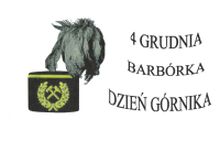 Temat: Motyw świąt w twórczości literackiej.Cel: Zapoznanie dzieci z postacią św. Barbary i sposobami w jaki jest czczona przez górników.Kryteria sukcesu: - dziecko wie, kim była św. Barbara - dziecko wie, czego i czyją patronką jest św. Barbara - dziecko wie, dlaczego górnicy wybrali sobie św. Barbarę na   patronkę - dziecko wie, jaka jest specyfika zawodu górnika - dziecko wie, jak górnicy obchodzą święto św. Barbary - dziecko wie, jak wygląda górnicze czako - dziecko wie, o co górnicy się modlą, jak się modlą do św. BarbaryZadanie 1.Obejrzyj film pt. „Dzień Górnika”https://www.youtube.com/watch?v=NCIT2dHyTn4Film opowiada o tym jak świętowana jest w Polsce Barbórka. Opowiada o tradycjach i zwyczajach związanych z Dniem Górnika. Zapoznaje nas z legendą o św. Barbarze i o Skarbniku – Duchu kopalni. Wyjaśnia na czym polega praca górnika i dlaczego jest niebezpieczna. Z filmu dowiemy się też jak nazywa się czapka górnika, jak wygląda mundur galowy górnika, godło górnicze (kupla: perlik i żelazko) i flaga oraz usłyszymy fragment hymnu górniczego. Film przedstawia też historię powstania węgla i jego wykorzystanie w przemyśle.Zadanie 2.Odpowiedz na pytania związane z filmem.1. Czemu Św. Barbara została patronką górników?2. Jak świętowana jest w Polsce Barbórka. 3. Jak rozpoznać górnika? Elementy stroju galowego, symbole. 4. Dlaczego zawód górnika jest niebezpieczny?5. Jak powstał węgiel i kiedy?6.  Do czego wykorzystywany jest węgiel? 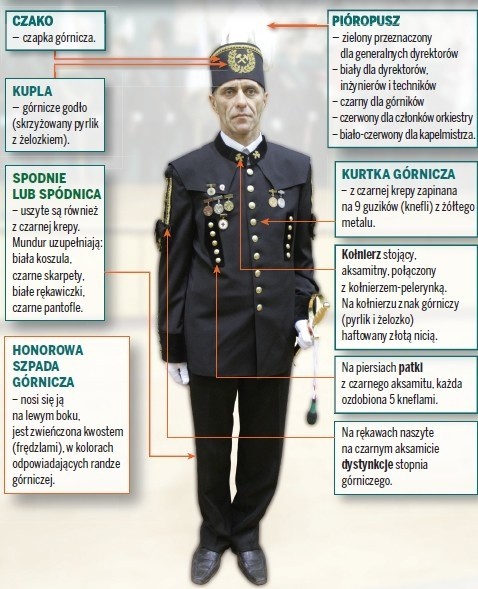 